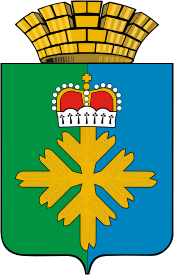 ПОСТАНОВЛЕНИЕАДМИНИСТРАЦИИ ГОРОДСКОГО ОКРУГА ПЕЛЫМОб утверждении плана проведения плановых проверок на соблюдение трудового законодательства и иных нормативных правовых актов, содержащих нормы трудового права, в отношении подведомственных муниципальных учреждений городского округа Пелым на 2023 годВ соответствии со статьей 353.1 Трудового кодекса Российской Федерации, Федеральным законом от 06 октября 2003 года № 131-ФЗ «Об общих принципах организации местного самоуправления в Российской Федерации», Законом Свердловской области от 25 декабря 2019 года № 139-ОЗ «О ведомственном контроле за соблюдением трудового законодательства и иных нормативных правовых актов, содержащих нормы трудового права, в Свердловской области», администрация городского округа ПелымПОСТАНОВЛЯЕТ:1. Утвердить план проведения плановых проверок на соблюдение трудового законодательства и иных нормативных правовых актов, содержащих нормы трудового права, в отношении подведомственных муниципальных учреждений городского округа Пелым на 2023 год (прилагается).2. Настоящее постановление опубликовать в информационной газете «Пелымский вестник» и разместить на официальном сайте городского округа Пелым в сети «Интернет».3. Контроль за исполнением настоящего постановления возложить на заместителя главы администрации городского округа Пелым А.А. Пелевину.И.о. главы администрациигородского округа Пелым                                                                    А.А. ПелевинаПлан проведения плановых проверок на соблюдение трудового законодательства и иных нормативных правовых актов, содержащих нормы трудового права, в отношении подведомственных муниципальных учреждений городского округа Пелым на 2023 годот 21.12.2022 № 485п. Пелым Утвержден:постановлением администрации городского округа Пелым от 21.12.2022 № 485№ п/пПроведение мероприятий (сроки)Наименование подведомственного учрежденияФактический и юридический адрес подведомственного учреждения Уполномоченный орган1.Плановая проверка на соблюдение трудового законодательства и иных нормативных правовых актов, содержащих нормы трудового права в сфере заключения трудовых договоров  и соглашений с работниками учреждения за 2021-2022 гг.Начало проверки с 01.04.2023 по 30.04.2023Муниципальное казенное образовательное учреждение дополнительного образования детей «Детская школа искусств»624583, Свердловская область,п. Пелым, ул. Газовиков,д. 12Администрация городского округа Пелым2.Плановая проверка на соблюдение трудового законодательства и иных нормативных правовых актов, содержащих нормы трудового права в сфере предоставления ежегодных, дополнительных оплачиваемых отпусков работникам учреждения за 2021-2022 гг.Начало проверки с 01.11.2023 по 30.11.2023Муниципальное казенное учреждение «Единая дежурно-диспетчерская служба городского округа Пелым»624582, Свердловская область, пгт. Пелым, ул. Строителей, д. 15Администрация городского округа Пелым